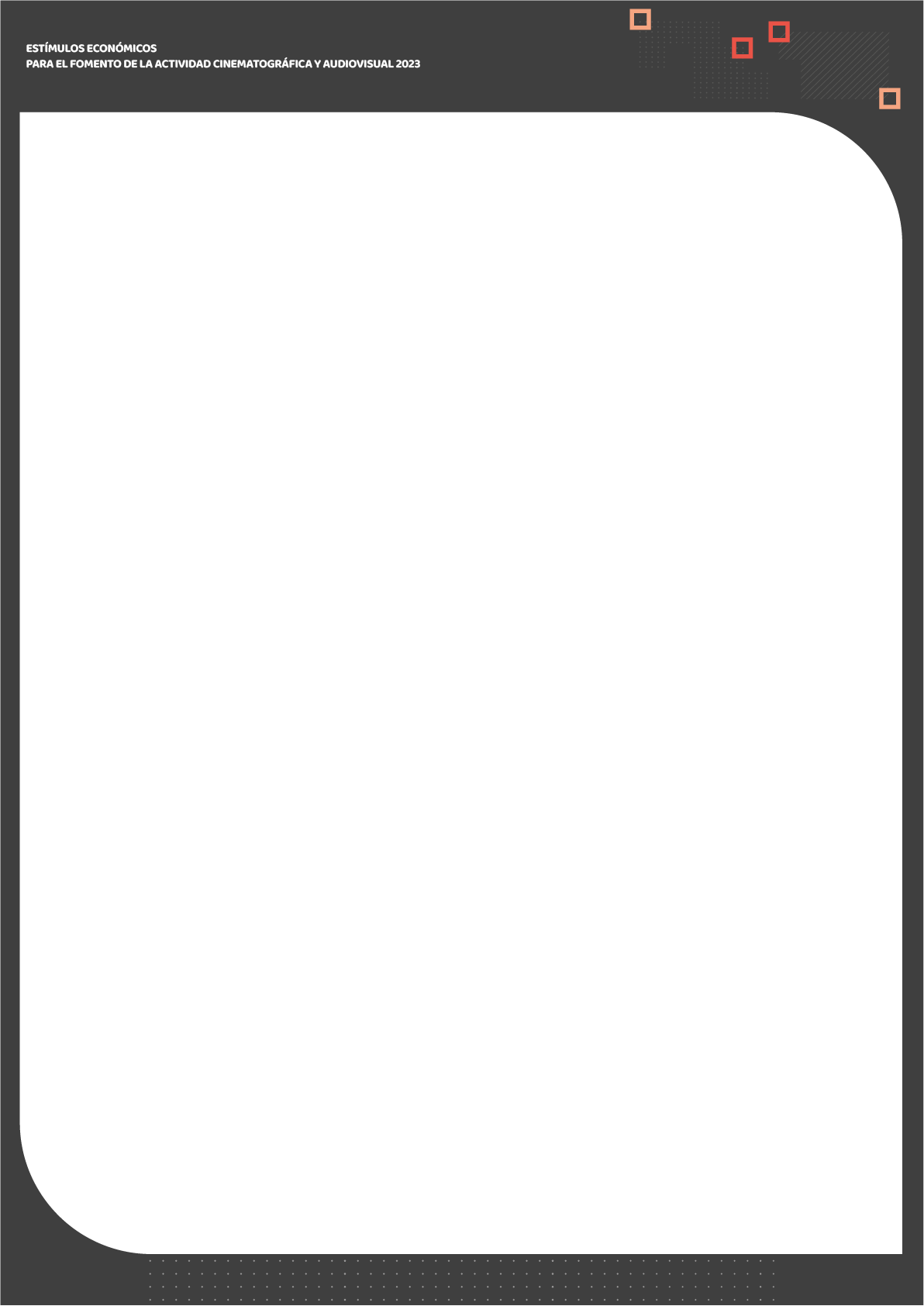 FORMATO DE JUSTIFICACIÓN DE GASTOSA continuación se detallan los gastos consignados en el presupuesto de la postulación con código _______________ y las justificaciones correspondientes: * En el caso de gastos que puedan ser justificados con cartas, correos, capturas u otros documentos, deberán ser anexados al presente formato._______, ____ de ________ de 2023. ______________(Firma)_______________ Nombre:D.N.I./ CE/Pasaporte N° NºConceptoJustificación1Indicar el concepto detallado en el presupuestoIndicar la necesidad del gasto vinculado a la finalidad el Estímulo*2345678910